Uchwała nr V/96 z dnia 24 maja  2016  roku Zarządu PZPN w sprawie zmiany Uchwały nr VI/115 z dnia 24 czerwca 2014 roku Zarządu Polskiego Związku Piłki Nożnej dot. licencji trenerskich uprawniających do prowadzenia zespołów piłki nożnejEkstraklasy, I, II, III ligi, Centralnej Ligi Juniorów, Ekstraklasy Futsalu mężczyzn i Ekstraligi kobietNa podstawie art. 36 par. 1 pkt 9) Statutu PZPN postanawia się, co następuje:I.W Uchwale nr VI/115 z dnia 24 czerwca 2014 roku  Zarządu Polskiego Związku Piłki Nożnej dot. licencji trenerskich uprawniających do prowadzenia zespołów piłki nożnej  Ekstraklasy, I, II, III ligi, Centralnej Ligi Juniorów, Ekstraklasy Futsalu mężczyzn i Ekstraligi kobiet par. 10 ust. 1 otrzymuje nowe, następujące brzmienie:1. Osoba ubiegająca się o przyznanie lub przedłużenie licencji trenera Ekstraklasy, I, II, III ligi, CLJ,  Ekstraklasy Futsalu mężczyzn i Ekstraligi kobiet składa do Zespołu Kształcenia i Licencjonowania Trenerów PZPN – za pośrednictwem systemu informatycznego PZPN dostępnego pod adresem: www.pzpn24.pzpn.pl  - wniosek, na obowiązującym formularzu PZPN, zawierający w szczególności: imię i nazwisko, datę i miejsce urodzenia, nr PESEL, adres zamieszkania, telefon i E-mail wnioskodawcy, określenie wykształcenia specjalistycznego wnioskodawcy, określenie stażu zawodowego z wyszczególnieniem miejsc pracy, funkcji, klas rozgrywkowych, w jakich wnioskodawca  wykonywał swój zawód,   oświadczenie o posiadaniu pełnej zdolności do czynności prawnych oraz korzystania z pełni praw publicznych, zobowiązanie do wykonywania przewidzianych w przepisach wewnętrznych PZPN obowiązków trenera piłki nożnej,   datę sporządzenia wniosku i podpis wnioskodawcy. II. Pozostałe postanowienia Uchwały, o której mowa w pkt I nie ulegają zmianie.III. Niniejsza Uchwała wchodzi w życie z dniem podjęcia.         Prezes PZPN Zbigniew Boniekt.j.U.nr VI/115 z dnia 24.06.2014 r.zm. U nr I/6 z dnia 22.01.2015 r.zm. U nr VI/91 z dnia 13.05.2015 r.zm.U.nr VII/104 z dnia 8.06.2015 r.zm.U.nr IV/80 z dnia 27.04.2016 r.zm.U.nr V/96 z dnia 24.05.2016 r.Uchwała nr VI/115 z dnia 24 czerwca 2014 roku  Zarządu Polskiego Związku Piłki Nożnejw sprawie licencji trenerskich uprawniających do prowadzenia zespołów piłki nożnejEkstraklasy, I, II, III ligi, Centralnej Ligi Juniorów, Ekstraklasy Futsalu mężczyzn i Ekstraligi kobietNa podstawie art. 36 par. 1 pkt 9) Statutu PZPN postanawia się, co następuje:§ 1Niniejsza uchwała określa zasady przyznawania, odmowy przyznania, przedłużania, wstrzymania, zawieszania lub pozbawiania licencji uprawniających do prowadzenia przez trenerów zespołów Ekstraklasy, I, II, III ligi, Centralnej Ligi Juniorów (CLJ), Ekstraklasy Futsalu mężczyzn i Ekstraligi kobiet.§ 2Prowadzenie zespołu Ekstraklasy, I, II, III ligi i CLJ, Ekstraklasy Futsalu mężczyzn i Ekstraligi kobiet bez posiadania ważnej licencji trenerskiej jest zabronione i stanowi naruszenie dyscypliny związkowej.§ 3Licencją w rozumieniu niniejszej Uchwały jest zezwolenie udzielone trenerowi na prowadzenie zespołu Ekstraklasy, I, II, III ligi i CLJ, Ekstraklasy Futsalu mężczyzn i Ekstraligi kobiet, który uzyskał uprawnienia zgodnie ze strukturą licencjonowania trenerów w PZPN stanowiącą załącznik nr. 1  do niniejszej uchwały przy uwzględnieniu postanowień Konwencji Trenerskiej UEFA w sprawie wzajemnego uznawania kwalifikacji trenerskich oraz uchwały nr IV/74 Zarządu PZPN z dnia 23 kwietnia 2014 roku w sprawie organizacji kursów kształcenia trenerów piłki nożnej.  § 41.  Trenerem prowadzącym zespół Ekstraklasy, I, II, III ligi i CLJ, Ekstraklasy Futsalu mężczyzn i Ekstraligi kobiet może być osoba, która łącznie spełnia następujące warunki:a. posiada licencję trenera uprawniającą do prowadzenia zespołu Ekstraklasy, I, II, III ligi, CLJ, Ekstraklasy Futsalu mężczyzn i Ekstraligi kobiet wydaną przez PZPN w trybie niniejszej Uchwały.b.w przypadku zespołów Ekstraklasy, I  i II Ligi posiada licencję UEFA PRO.c. wyjątkowo trenerzy posiadający licencję UEFA A w przypadku nieprzerwanego prowadzenia zespołu II Ligi w sezonach 2014/2015 i 2015/2016, mogą ubiegać się o przyznanie warunkowej licencji UEFA PRO na okres 1 roku, uprawniającej wyłącznie do prowadzenia 	danego zespołu.  d. w przypadku zespołów III ligi, CLJ i Ekstraligi Kobiet posiada licencję UEFA PRO lub  UEFA A. e. wyjątkowo trenerzy posiadający licencję PZPN A, w przypadku nieprzerwanego prowadzenia zespołu III Ligi, CLJ i Ekstraligi Kobiet w sezonach 2014/2015 i 2015/2016, mogą ubiegać się o przyznanie warunkowej licencji UEFA A na okres 1 roku, uprawniającej wyłącznie do prowadzenia danego zespołu.f. w przypadku zespołów Ekstraklasy Futsalu mężczyzn posiada licencję UEFA Futsal B.g. wyjątkowo trenerzy posiadający licencję UEFA PRO, UEFA A, PZPN A, w przypadku nieprzerwanego prowadzenia zespołu Ekstraklasy Futsalu w sezonach 2014/2015 i 2015/2016 mogą ubiegać się o przyznanie warunkowej licencji UEFA Futsal B na okres 1 roku, uprawniającej wyłącznie do prowadzenia danego zespołu.h. posiada pełną zdolność do czynności prawnych.i. korzysta z pełni praw publicznych.j. nie może być skazana prawomocnym wyrokiem za umyślne przestępstwo, o którym  mowa w art. 46-50, lub określone w rozdziale XIX,XXIII, z wyjątkiem art. 192i art.193, rozdziale XXV i XXVI ustawy z dnia 6 czerwca 1997 roku – Kodeks karny (Dz.U. Nr 88, poz. 553, z późn.zmian.), chyba że nastąpiło zatarcie skazania. k. nie może to być osoba wobec której został prawomocnie orzeczony środek karny w postaci zakazu działalności w piłce nożnej (wykonywania określonej działalności), chyba że nastąpiło zatarcie skazania lub która karze  bezwzględnej dyskwalifikacji orzeczonej przez organy dyscyplinarne PZPN za przewinienie korupcji w sporcie.l. nie może to być osoba, wobec której toczy się postępowanie dyscyplinarne za przewinienia określone w art. 79 Regulaminu Dyscyplinarnego PZPN.2. W przypadku zespołów CLJ trenerem prowadzącym od 01.07.2017 roku  będzie mogła być wyłącznie osoba posiadająca licencję UEFA PRO lub UEFA Elite Youth A.	3. Od 01.07.2018  roku w przypadku zespołów Ekstraklasy trenerem bramkarzy 	będzie 	mogła 	być wyłącznie osoba posiadająca licencję UEFA Goalkeeper A, a w 	przypadku zespołów 	I Ligi wymóg ten będzie obowiązywał od 01.07.2020 roku.§ 5Trenerem zagranicznym prowadzącym zespół Ekstraklasy, I, II, III ligi i CLJ, Ekstraklasy Futsalu mężczyzn i Ekstraligi kobiet może być wyłącznie osoba, która łącznie spełnia następujące warunki:a. posiada licencję trenera uprawniającą do prowadzenia zespołu Ekstraklasy, I, II, III ligi, CLJ, Ekstraklasy Futsalu mężczyzn i Ekstraligi kobiet wydaną przez PZPN w trybie niniejszej Uchwały,  b. w przypadku zespołów Ekstraklasy, I i II Ligi,  posiada dyplom UEFA PRO i licencję trenerską UEFA PRO wydaną przez macierzystą federację piłkarską, c. w przypadku zespołów Ekstraklasy, I i II Ligi uzyska ze strony UEFA uznanie posiadanych uprawnień trenerskich w trybie zgodnym z uregulowaniami art. 6 pkt g Konwencji Trenerskiej UEFA dla trenerów spoza członków Konwencji Trenerskiej UEFA.d. w przypadku zespołów III ligi, CLJ i Ekstraligi kobiet posiada dyplom UEFA A lub UEFA PRO i licencję trenerską UEFA A lub UEFA PRO wydaną przez macierzystą federację piłkarską, e. w przypadku zespołów Ekstraklasy Futsalu mężczyzn posiada dyplom UEFA Futsal B i licencję trenerską UEFA Futsal B wydana przez macierzystą federację piłkarską, f. posiada pełną zdolność do czynności prawnych,g. korzysta z pełni praw publicznych.h. nie może być skazana prawomocnym wyrokiem za umyślne przestępstwo, o którym  mowa w art. 46-50, lub określone w rozdziale XIX,XXIII, z wyjątkiem art. 192 i art.193, rozdziale XXV i XXVI ustawy z dnia 6 czerwca 1997 roku – Kodeks karny (Dz.U. Nr 88, poz. 553, z późn.zmian.), chyba że nastąpiło zatarcie skazania. i. nie może to być osoba wobec której został prawomocnie orzeczony środek karny w postaci zakazu działalności w piłce nożnej (wykonywania określonej działalności), chyba że nastąpiło zatarcie skazania lub która podlega karze  bezwzględnej dyskwalifikacji orzeczonej przez organy dyscyplinarne PZPN za przewinienie korupcji w sporcie.j. nie może to być osoba, wobec której toczy się postępowanie dyscyplinarne za przewinienia określone w art. 79 Regulaminu Dyscyplinarnego PZPN.§ 6Licencję UEFA PRO uprawniającą do prowadzenia zespołu Ekstraklasy, I i II Ligi mogą uzyskać następujące osoby:trenerzy posiadający dyplom UEFA PRO,    trenerzy, będący słuchaczami kursu kształcenia trenerów UEFA PRO. Licencja z tego tytułu może być wydana warunkowo na okres trwania kursu UEFA PRO.trenerzy, spełniający warunki o których mowa w § 4, pkt. 1 ust. f, g.trenerzy z licencją UEFA A, którzy uzyskali awans do Ekstraklasy, I lub II Ligi z prowadzonym przez siebie zespołem i w dalszym ciągu prowadzą ten zespół w wyższej lidze. W tym przypadku licencja UEFA PRO jest wydawana takiemu trenerowi warunkowo do momentu zakończenia prowadzenia zespołu w klubie, z którym uzyskał awans.§ 7Licencję UEFA A uprawniającą do prowadzenia zespołu III ligi, CLJ i Ekstraligi kobiet mogą uzyskać następujące osoby:     trenerzy posiadający dyplom UEFA PRO lub UEFA A,   trenerzy, będący słuchaczami kursu kształcenia trenerów UEFA A. Licencja z tego tytułu może  być wydana warunkowo na okres trwania kursu UEFA  A.trenerzy, spełniający warunki o których mowa w § 4, pkt. 1 ust. f, g.trenerzy z licencją PZPN A, którzy uzyskali awans do III ligi, CLJ i Ekstraligi kobiet z prowadzonym przez siebie zespołem i w dalszym ciągu prowadzą ten zespół w wyższej lidze. W tym przypadku licencja UEFA A jest wydawana takiemu trenerowi warunkowo do momentu zakończenia prowadzenia zespołu w klubie, z którym uzyskał awans.§ 8Licencję UEFA Futsal B uprawniającą do prowadzenia zespołu Ekstraklasy Futsalu mogą uzyskać następujące osoby:    trenerzy posiadający dyplom UEFA Futsal B,    trenerzy, będący słuchaczami kursu kształcenia trenerów UEFA Futsal B. Licencja z tego tytułu może  być wydana warunkowo na okres trwania kursu UEFA Futsal B.trenerzy, spełniający warunki o których mowa w § 4, pkt. 1 ust. f, g.§ 91. Licencja trenera zespołu Ekstraklasy, I, II, III ligi, CLJ, Ekstraklasy Futsalu mężczyzn i Ekstraligi kobiet jest przyznawana lub przedłużana na okres trzech lat, w trybie zwyczajnym jeden raz w roku w wyznaczonym terminie w miesiącu grudniu. 2. Zespół Kształcenia i Licencjonowania Trenerów PZPN ogłasza na oficjalnej stronie internetowej PZPN, każdorazowo w zależności od daty rozpoczęcia rozgrywek ligowych ostateczny termin składania wniosków o przyznanie lub przedłużenie licencji trenera Ekstraklasy, I, II, III ligi i CLJ, Ekstraklasy Futsalu mężczyzn i Ekstraligi kobiet oraz terminy posiedzeń Zespołu Kształcenia i Licencjonowania Trenerów PZPN w trakcie których będą rozpatrywane złożone wnioski. 3. Absolwenci kursów trenerskich UEFA PRO i UEFA A, UEFA A Elite Youth, UEFA Goalkeeper A, UEFA Futsal B otrzymują licencje trenerskie na okres 3 lat automatycznie po ukończeniu kursu, pod warunkiem terminowego ukończenia kursu.§ 101. Osoba ubiegająca się o przyznanie lub przedłużenie licencji trenera Ekstraklasy, I, II, III ligi, CLJ,  Ekstraklasy Futsalu mężczyzn i Ekstraligi kobiet składa do Zespołu Kształcenia i Licencjonowania Trenerów PZPN – za pośrednictwem systemu informatycznego PZPN dostępnego pod adresem: www.pzpn24.pzpn.pl  - wniosek, na obowiązującym formularzu PZPN, zawierający w szczególności:a. imię i nazwisko, datę i miejsce urodzenia, nr PESEL, adres zamieszkania, telefon i E-mail wnioskodawcy,b. określenie wykształcenia specjalistycznego wnioskodawcy, określenie stażu zawodowego z wyszczególnieniem miejsc pracy, funkcji, klas rozgrywkowych, w jakich wnioskodawca  wykonywał swój zawód,  c. oświadczenie o posiadaniu pełnej zdolności do czynności prawnych oraz korzystania z pełni praw publicznych, zobowiązanie do wykonywania przewidzianych w przepisach wewnętrznych PZPN obowiązków trenera piłki nożnej,   datę sporządzenia wniosku i podpis wnioskodawcy. 2. Do wniosku, o którym mowa w pkt. 1 powinny być dołączone w zależności o rodzaju licencji:poświadczona kopia dyplomu trenera klasy: UEFA PRO, UEFA A, UEFA Elite Youth,  UEFA Goalkeeper A lub UEFA Futsal B.      kopie zaświadczeń o uczestnictwie w trenerskich konferencjach szkoleniowych organizowanych przez PZPN lub ZPN.a ponadto: 1 fotografia.  zaświadczenie z Krajowego Rejestru Karnego.oświadczenie o braku lub wszczęciu/trwaniu postępowania dyscyplinarnego za przewinienie korupcji w sporcie oraz o orzeczonych karach dyscyplinarnych, w tym w szczególności  za przewinienia dyscyplinarne określone w art. 79 Regulaminu Dyscyplinarnego.§ 11Przedłużenie licencji trenera zespołu Ekstraklasy, I, II, III ligi, CLJ, Ekstraklasy Futsalu mężczyzn i Ekstraligi kobiet mogą uzyskać osoby, które w okresie trzyletniego posiadania licencji dokształcały się na kursach i konferencjach UEFA, PZPN, ZPN w wymiarze minimum 15 godzin (min. 5 godzin w roku).  § 121. Opłata za przyznanie lub przedłużenie licencji trenerskiej uprawniającej do prowadzenia zespołu Ekstraklasy, I i II ligi w trybie zwyczajnym wynosi 1350 PLN za 3 lata.2. Opłata za przyznanie lub przedłużenie licencji trenerskiej uprawniającej do prowadzenia zespołu III ligi, CLJ, Ekstraklasy Futsalu mężczyzn i Ekstraligi kobiet w trybie zwyczajnym wynosi 600 PLN za 3 lata.3. Licencje UEFA PRO i UEFA A, UEFA Goalkeeper A, UEFA Futsal B przyznawane automatycznie absolwentom odpowiednich kursów trenerskich na okres 3 lat, są zwolnione z regulaminowej opłaty pod warunkiem terminowego ukończenia kursu trenerskiego. § 13Licencja trenera zespołu Ekstraklasy, I, II, III ligi, CLJ, Ekstraklasy Futsalu mężczyzn i Ekstraligi kobiet  może być wydana w trybie nadzwyczajnym, tzn. w trakcie rozgrywek ligowych po spełnieniu następujących warunków: przyznanie lub przedłużenie licencji w trybie nadzwyczajnym dla trenera zespołu Ekstraklasy uwarunkowane jest spełnieniem przez trenera wymogów zawartych w § 6 i 7 oraz dokonaniem dodatkowej opłaty w wysokości 20 000 PLN (dwudziestu tysięcy zł.). przyznanie lub przedłużenie licencji w trybie nadzwyczajnym dla trenera zespołu I Ligi uwarunkowane jest spełnieniem przez trenera wymogów zawartych w § 6 i 7 oraz dokonaniem dodatkowej opłaty w wysokości 10 000 PLN (dziesięć tysięcy zł.).     przyznanie lub przedłużenie licencji w trybie nadzwyczajnym dla trenera zespołu II Ligi uwarunkowane jest spełnieniem przez trenera wymogów zawartych w § 6 i 7 oraz dokonaniem dodatkowej opłaty w wysokości 5 000 PLN (pięć tysięcy zł.).  przyznanie lub przedłużenie licencji dla trenera zespołu III ligi i CLJ, Ekstraklasy Futsalu mężczyzn i Ekstraligi kobiet w trybie nadzwyczajnym uwarunkowane jest spełnieniem przez trenera wymogów zawartych w § 6 i 7 oraz dokonaniem dodatkowej opłaty w wysokości 3 000 PLN (trzy  tysiące zł.).§ 141. Zespół Kształcenia i Licencjonowania Trenerów PZPN w przypadku zaprzestania prowadzenia danego zespołu Ekstraklasy lub I Ligi przez pierwszego trenera posiadającego Licencję UEFA PRO może wyrazić zgodę na prowadzenie tego zespołu w okresie 10 dni przez dotychczasowego asystenta pierwszego trenera lub innego trenera pracującego w tym klubie, posiadającego ważną licencję UEFA A, w celu zatrudnienia w tym czasie trenera posiadającego licencję UEFA PRO. Powyższa zgoda może być wydana dla danego klubu tylko jeden raz w ciągu rocznego sezonu rozgrywkowego.2. W przypadku wyrażenia przez klub woli zatrudnienia trenera asystenta na dłuższy okres niż 10 dni, Zespół Kształcenia i Licencjonowania Trenerów PZPN może przyznać trenerowi asystentowi licencję UEFA PRO na prowadzenie tego zespołu na okres do 30 czerwca lub do 31 grudnia danego roku pod warunkiem spełnienia przez trenera wymogów zawartych w pkt 1 niniejszego paragrafu oraz dokonaniem przez klub dodatkowej opłaty w wysokości  20 000 PLN (dwudziestu tysięcy zł.) w przypadku klubu Ekstraklasy i 10 000 PLN (dziesięć tys. zł.) w przypadku klubu I Ligi.§ 15O przyznaniu, odmowie przyznania, przedłużeniu na dalszy okres lub wstrzymaniu licencji trenerskiej na okres 1 roku decyduje Zespół Kształcenia i Licencjonowania Trenerów PZPN, działający w ramach Komisji Technicznej PZPN, na podstawie jej regulaminu. § 16Zespół Kształcenia i Licencjonowania Trenerów PZPN przyznaje licencję uprawniającą do prowadzenia zespołów Ekstraklasy, I, II, III ligi, CLJ, Ekstraklasy Futsalu mężczyzn lub Ekstraligi kobiet w formie pisemnej decyzji.  § 17Na podstawie decyzji o przyznaniu licencji trenerskiej, PZPN wydaje Identyfikator licencji UEFA PRO, UEFA A, UEFA Elite Youth, UEFA Goalkeeper A, UEFA Futsal B, który jest zgodny ze wzorami zawartymi w Dyrektywach UEFA do Konwencji UEFA o Wzajemnym Uznawaniu Kwalifikacji Trenerskich. (patrz załącznik nr 2).§ 18Identyfikator licencji trenerskiej UEFA wykonany jest z plastiku i opatrzony jest na stronie przedniej logo UEFA i PZPN, nazwą kategorii licencji, zdjęciem, imieniem i nazwiskiem, datą i miejscem urodzenia posiadacza licencji oraz numerem i datą ważności licencji, a na stronie tylnej określeniem uprawnień do prowadzenia zespołów piłkarskich odpowiadających danej kategorii licencji oraz podpisem Prezesa PZPN, Wiceprezesa PZPN ds. Szkolenia i Sekretarza Generalnego PZPN.§ 191. Zespół Kształcenia i Licencjonowania Trenerów PZPN może odmówić przyznania lub przedłużenia licencji trenerskiej, jeżeli wnioskodawca nie spełnił warunków określonych w §-ach: 4, 10 i 11 niniejszej Uchwały, a braki formalne we wniosku nie zostały usunięte mimo wezwania w wyznaczonym terminie.2. Zespół Kształcenia i Licencjonowania Trenerów PZPN może wstrzymać obowiązującą licencję trenerską na okres 1 roku, w przypadku naruszenia przez trenera postanowień art. 9 Uchwały nr XII/189 z dnia 12 grudnia 2014 roku Zarządu Polskiego Związku Piłki Nożnej dot. Zasad regulujących stosunki pomiędzy klubem sportowym a trenerem piłki nożnej.3. Wstrzymanie obowiązującej licencji trenerskiej przez Zespół Kształcenia i Licencjonowania Trenerów PZPN, nie ogranicza prawa Komisji Technicznej PZPN do wystąpienia do Komisji Dyscyplinarnej PZPN o nałożenie na trenera kary dyscyplinarnej, w związku z naruszeniem postanowień art. 9 Uchwały nr XII/189 z dnia 12 grudnia 2014 roku Zarządu Polskiego Związku Piłki Nożnej dot. Zasad regulujących stosunki pomiędzy klubem sportowym a trenerem piłki nożnej.§ 20Odmowa przyznania lub przedłużenia licencji trenerskiej wymaga uzasadnienia.§ 21Od decyzji Zespołu Kształcenia i Licencjonowania Trenerów PZPN w sprawie odmowy przyznania lub przedłużenia licencji, a także w sprawie wstrzymania licencji na okres 1 roku  przysługuje trenerowi odwołanie do Najwyższej Komisji Odwoławczej PZPN, wniesione w terminie 14 dni od daty otrzymania decyzji.§ 22Kierownik drużyny zobowiązany jest do wpisania numeru aktualnej licencji uprawniającej trenera do prowadzenia zespołu Ekstraklasy, I, II, III ligi, CLJ, Ekstraklasy Futsalu mężczyzn lub Ekstraligi kobiet do załącznika do protokołu meczowego. W sytuacjach wątpliwych sędzia zawodów ma prawo zażądać okazania licencji i fakt ten opisać w sprawozdaniu meczowym.§ 23Niedopuszczalne jest wpisywanie do załącznika do protokołu meczu trenera posiadającego licencję, który nie prowadzi zespołu w czasie danego meczu czy jest nieobecny na ławce trenerskiej podczas tego meczu.§ 24Naruszenie treści § 22 i § 23 niniejszej uchwały, tzn. prowadzenie zespołu Ekstraklasy, I, II, III ligi, CLJ, Ekstraklasy Futsalu mężczyzn i Ekstraligi kobiet podczas rozgrywek mistrzowskich i pucharowych PZPN przez trenera nie posiadającego ważnej licencji trenerskiej powoduje zastosowanie następujących kar dyscyplinarnych w stosunku do klubu:pierwszy mecz    	 -  kara pieniężna 30.000 złotych dla klubu Ekstraklasy,                                               	 -  kara pieniężna 15.000 złotych dla klubu I i II ligi,                                             	 -  kara pieniężna 10.000 złotych dla klubu III ligi, CLJ, Ekstraklasy Futsalu mężczyzn i Ekstraligi kobiet drugi mecz 	 -  kara pieniężna 60.000 złotych dla klubu Ekstraklasy,                                                -  kara pieniężna 30.000 złotych dla klubu I i II ligi,                                                -  kara pieniężna 20.000 złotych dla klubu III ligi, CLJ, EkstraklasyFutsalu mężczyzn i Ekstraligi kobiet, trzeci mecz i kolejne  -  kara pieniężna jak w ust. b, oraz weryfikacja zawodów jakowalkower 3:0 dla zespołu przeciwnego.§ 25Realizacja treści § 24 należy do właściwego organu dyscyplinarnego podmiotu prowadzącego rozgrywki, działającego w tej sprawie na wniosek Komisji Technicznej PZPN, Departamentu Rozgrywek Krajowych PZPN i Dyrektora Sportowego PZPN.§ 261. Działając na wniosek Komisji Technicznej PZPN Komisja Dyscyplinarna PZPN, może zawiesić korzystanie z licencji trenera Ekstraklasy, I, II, III ligi, CLJ, Ekstraklasy Futsalu mężczyzn i Ekstraligi kobiet w szczególności w razie:istnienia podejrzenia  naruszenia przez trenera postanowień Regulaminu Dyscyplinarnego PZPN,naruszenia norm etyczno – moralnych związanych z wykonywaniem zawodu trenera,naruszenia przysługującego prawa osobistego prowadzenia zespołu w trakcie meczu z wyznaczonej regulaminem rozgrywek strefy technicznej przy linii bocznej boiska, tj. dopuszczania innego trenera do faktycznego prowadzenia zespołu w trakcie meczu, nie wpisanego do protokołu meczowego jako pierwszy trener,naruszenia regulaminu pracy przez trenera w miejscu jego zatrudnienia,jednostronnego nieuzasadnionego rozwiązania przez trenera ważnego kontraktu trenerskiego,nieusprawiedliwionej, powtarzającej się nieobecności na konferencjach trenerów PZPN i  ZPN,  odmowy lub zaprzestania uczestnictwa trenera w procesie podnoszenia kwalifikacji trenerskich.2. W przypadku ponownego naruszenia przez trenera podstawowych obowiązków wynikających z przepisów wewnętrznych PZPN, Komisja Techniczna PZPN będzie wnioskować o 5-letnie zawieszenie licencji trenerskiej.§ 27Decyzja w sprawie zawieszenia licencji trenerskiej wymaga pisemnego uzasadnienia.§ 28Działając na wniosek Komisji Technicznej PZPN, Komisja Dyscyplinarna  PZPN pozbawia trenera w drodze decyzji, licencji trenera Ekstraklasy, I, II, III ligi, III ligi, CLJ, Ekstraklasy Futsalu mężczyzn i Ekstraligi kobiet w razie:utraty lub ograniczenia zdolności do czynności prawnych albo utraty praw publicznych lub ograniczenia korzystania z tych praw, stwierdzonych prawomocnym orzeczeniem sądowym,orzeczenia sankcji dyscyplinarnej lub prawnej uniemożliwiającej wykonywanie zawodu trenera,stwierdzenia pełnienia przez trenera funkcji menadżera zawodników w sprawach transferowych,odmowy lub zaprzestania uczestnictwa trenera w procesie szkolenia i podnoszenia kwalifikacji trenerskich,naruszenia podstawowych obowiązków trenera, wynikających z przepisów wewnętrznych PZPN.§ 29Decyzja w sprawie pozbawienia trenera licencji trenera Ekstraklasy, I, II III ligi, CLJ, Ekstraklasy Futsalu mężczyzn i Ekstraligi kobiet wymaga pisemnego uzasadnienia.§ 30Od decyzji Komisji Dyscyplinarnej PZPN w sprawie zawieszenia lub pozbawienia licencji przysługuje trenerowi odwołanie do Najwyższej Komisji Odwoławczej PZPN wniesione w terminie 14 dni od daty otrzymania decyzji.§ 31Ewidencję licencji trenerów Ekstraklasy, I, II, III ligi, CLJ, Ekstraklasy Futsalu mężczyzn i Ekstraligi kobiet prowadzi Zespół Kształcenia i Licencjonowania PZPN.§ 32Prawo interpretacji niniejszej Uchwały przysługuje Zarządowi PZPN.§ 33Z dniem 24 czerwca 2014 roku traci moc Uchwała VI/88 z 20 maja 2010 roku Zarządu PZPN w sprawie licencji dla trenerów Ekstraklasy, I, II Ligi i Młodej Ekstraklasy piłki nożnej. § 34 Niniejsza uchwała wchodzi w życie w dniu jej uchwalenia.									         Prezes PZPN Zbigniew BoniekZałączniki do Uchwały Zarządu PZPN w sprawie licencji trenerskich uprawniających do prowadzenia zespołów Ekstraklasy, I, II, III ligi, CLJ, Ekstraklasy Futsalu mężczyzn i Ekstraligi kobiet :Załącznik 1  Struktura licencjonowania trenerów w PZPNZałącznik 2  Wzory Identyfikatorów licencji trenerskich: UEFA A, UEFA PRO.Załącznik 3  Licencje trenerskie UEFA PRO, UEFA A,UEFA Goalkeeper A, UEFA Futsal B - wytyczne dot.uprawnień i procedury przyznawania i przedłużania okresu ważności licencji.Załącznik 1  Struktura licencjonowania trenerów w PZPN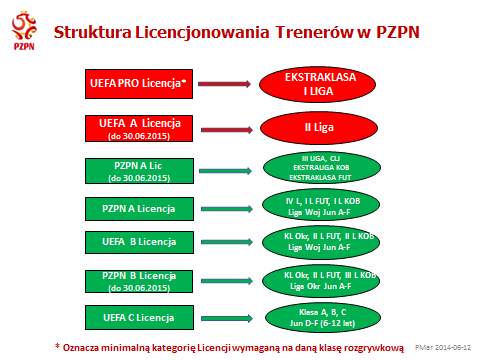 Załącznik 2  Wzory Identyfikatorów licencji trenerskich: UEFA A, UEFA PRO.Identyfikator Licencji UEFA APrzód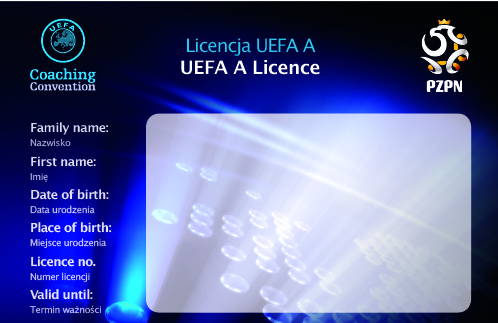 Tył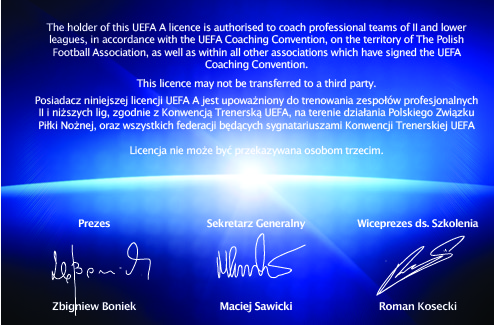 Identyfikator Licencji UEFA PROPrzód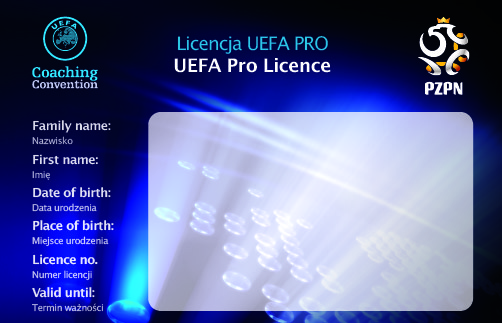 Tył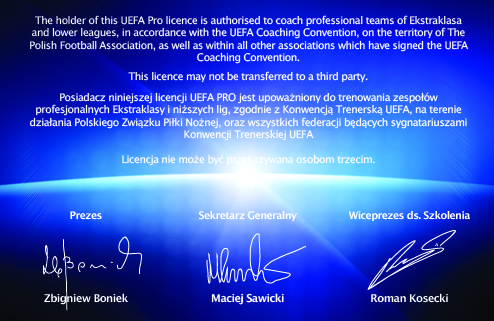 Załącznik 3  Licencje trenerskie UEFA PRO, UEFA A,UEFA Goalkeeper A, UEFA Futsal Bwytyczne dot. uprawnień i procedury przyznawania i przedłużania okresu ważności licencji.Licencja UEFA PRO Warunkiem otrzymania tej licencji jest posiadanie  dyplomu UEFA PRO lub statusu uczestnika kursu UEFA PRO.                                                                                                                                                                                      Licencja UEFA PRO uprawnia do prowadzenia zespołów Ekstraklasy, I i II Ligi oraz wszystkich zespołów niższych klas rozgrywkowych.                                                                                                                                                                                             Jest przyznawana / przedłużana wyłącznie przez Zespół Kształcenia i Licencjonowania Trenerów PZPN na okres maksimum 3 lat. Warunkiem przedłużenia ważności licencji jest wymóg odbycia w ciągu 3 lat posiadania licencji minimum 15 godzin (5 godzin w roku) dokształcania się na konferencjach szkoleniowych PZPN. Może być przyznana na okres trwania kursu dla słuchaczy kursu UEFA PRO.   Licencja UEFA AWarunkiem otrzymania tej licencji jest posiadanie dyplomu UEFA A lub statusu uczestnika kursu UEFA A.                                                                                                                                                                                             Licencja UEFA A uprawnia do prowadzenia zespołów III ligi, Centralnej Ligi Juniorów Starszych i Młodszych, Ekstraligi Kobiet oraz wszystkich zespołów niższych klas rozgrywkowych.                                                                              Jest przyznawana / przedłużana wyłącznie przez Zespół Kształcenia i Licencjonowania Trenerów PZPN na okres maksimum 3 lat.  Warunkiem przedłużenia ważności licencji jest wymóg odbycia w ciągu 3 lat posiadania licencji minimum 15 godzin (5 godzin w roku) dokształcania się na konferencjach szkoleniowych PZPN lub ZPN.                                                                                                                                                                                                       Może być przyznana na okres trwania kursu dla słuchaczy kursu UEFA A.   Licencja UEFA Goalkeeper AWarunkiem otrzymania tej licencji jest posiadanie dyplomu UEFA Goalkeeper A lub statusu uczestnika kursu UEFA Goalkeeper A.                                                                                                                                                                                             Licencja UEFA Goalkeeper A uprawnia do prowadzenia treningów bramkarzy zespołów  Ekstraklasy, I i II Ligi oraz wszystkich zespołów niższych klas rozgrywkowych.                                                                                                                                                                                             Jest przyznawana / przedłużana wyłącznie przez Zespół Kształcenia i Licencjonowania Trenerów PZPN na okres maksimum 3 lat.  Warunkiem przedłużenia ważności licencji jest wymóg odbycia w ciągu 3 lat posiadania licencji minimum 15 godzin (5 godzin w roku) dokształcania się na konferencjach szkoleniowych PZPN lub ZPN.                                                                                                                                                                                                       Może być przyznana na okres trwania kursu dla słuchaczy kursu UEFA Goalkeeper A.                                                               Licencja UEFA Futsal BWarunkiem otrzymania tej licencji jest posiadanie dyplomu UEFA Futsal B, lub statusu słuchacza kursu UEFA Futsal B.                                                                                                                                                                                                               Licencja UEFA Futsal B uprawnia do prowadzenia zespołów Ekstraklasy Futsal  oraz wszystkich zespołów niższych klas rozgrywkowych Futsalu.                                                                                                                                                                             Jest przyznawana / przedłużana przez Komisję Licencjonowania Trenerów ZPN na okres maksimum 3 lat.  Warunkiem przedłużenia ważności licencji jest wymóg odbycia w ciągu 3 lat posiadania licencji minimum 15 godzin (5 godzin w roku) dokształcania się na konferencjach szkoleniowych ZPN.                                                                                                                                           Może być przyznana na okres trwania kursu dla słuchaczy kursu UEFA Futsal B.          